exercice oral; fråga varandra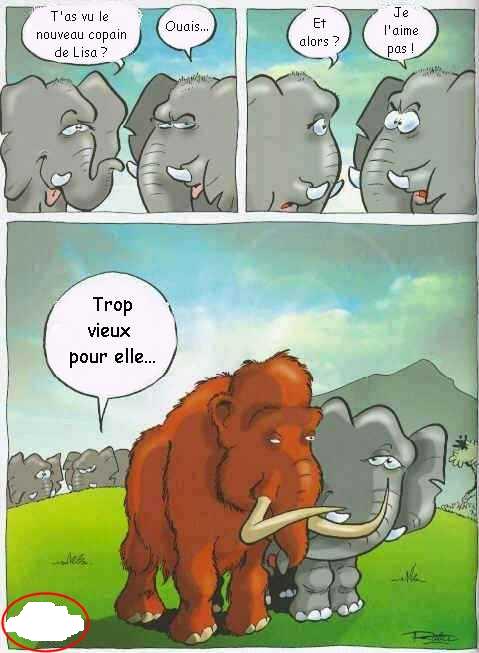 hur dags ni går upp på morgonenhur dags ni lägger er på kvällenvad ni har gjort i helgenvad det är för väderhur dags ni äter frukostvar ni borvad ni tycker om för matom ni är hungrigavad något är genom att peka på detom ni gillar tennisvad det är för datumvilken musik ni gillarvilket land ni kommer ifrånvad huvudstaden i Italien hetervilka de största städerna är i Sverigevilket som är det största berget i Sverigevad en tidning kostar i Sverigevilka de största städerna är i Norgevad huvudstaden i Grekland hetervilket som är det största berget i Europahur dags ni slutar skolan idagmånga invånare det finns i Sverigevilka kända byggnader ni kan i Parisvad era föräldrar heterhur många invånare det finns i Parisvad ni tycker om Melodifestivalen (l'Eurovision)om ni har syskonhur dags ni började skolan idagvilken som är er favoritfärgmånga invånare det finns i Frankrikehur gamla ni ärvad era föräldrar har för yrkeom ni är rädda för spindlarvilket som är ert favoritprogram på teve (émission préférée)om ni rökervilken som är er favoritskådespelarevad en croque-monsieur är för någothur långa ni är